*Ключевой результат внедрения стандарта – поддержка разнообразия ребёнка: инициативности;самостоятельности;уверенности в себе;воображения;физического развития;волевых усилий;любознательности;интереса ребенка.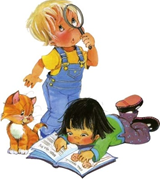 ТЕПЕРЬ:дошкольное образование впервые стало первой ступенью  общего образования;признана значимость дошкольного образования в развитии ребенка;повышаются требования к дошкольному образованию;детство рассматривается в контексте «культуры достоинства».ФГОС – новая страница в дошкольном образовании* Ребёнка ценят, а не оценивают!*Дошкольное детство не призвано к школе, к развитию знаний, умений, навыков!* Самоценность детства! Значимо то, что происходит с ребенком сейчас, а не подготовка к следующему периоду!* Содействие и сотрудничество ребенка - активного деятеля и взрослого!623794,Свердловская область, Артемовский район, поселок Буланаш, ул.Комсомольская 10-АВ ФГОС ДО - главное не результат, а условия!ФГОС ДО направлен на образование и развитие ребенка, через игру и другую понятную, доступную детям деятельность.       *ФГОС ДО ориентирует на сохранение здоровья, обеспечение безопасности и воспитание здорового образа жизни ребенка.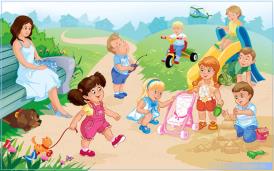 Муниципальное бюджетное  дошкольное  образовательное учреждение  « Детский сад № 12» Эврика!ФГОС в ДОУ…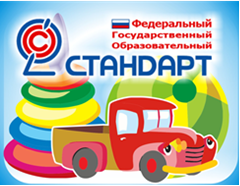 Памятка для родителей дошкольного образовательного учреждения*С 01 января 2014 года вступил в силу Федеральный государственный образовательный стандарт дошкольного образования(ФГОС ДОО утвержден14 ноября . приказ Минобрнауки РФ № 1155 от 17.10.2013 г.)Стандарт - совокупность государственных гарантий и требований к программам, условиям и результатам получения бесплатного доступного качественного образования.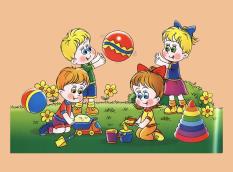 В основе:Конвенция ООН о правах ребенка.Конституция РФ.Законодательство РФ.